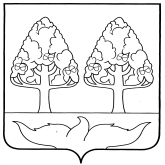 ОТДЕЛ ОБРАЗОВАНИЯ        АДМИНИСТРАЦИИ СТАНОВЛЯНСКОГО МУНИЦИПАЛЬНОГО РАЙОНА ЛИПЕЦКОЙ ОБЛАСТИПРИКАЗс. СтановоеОб утверждении результатов школьного этапа всероссийской олимпиады школьников по химии в 2021-2022 учебном годуВ соответствии с приказом Министерства просвещения Российской Федерации от 27 ноября 2020 года № 678 «Об утверждении порядка проведения всероссийской олимпиады школьников»приказываю:	     1. Считать официальным днём ознакомления с результатами школьного этапа всероссийской олимпиады школьников по химии 28 октября 2021 года.	     2. Утвердить:         1) протокол проведения школьного этапа всероссийской олимпиады школьников в 2021-2022 учебном году по химии (Приложение 1);         2) рейтинг победителей школьного этапа всероссийской олимпиады школьников в 2021-2022 учебном году по химии (Приложение 2);         3) рейтинг призёров школьного этапа всероссийской олимпиады школьников в 2021-2022 учебном году по химии (Приложение 3).	     3. Руководителям общеобразовательных организаций  довести до сведения всех заинтересованных лиц (педагоги, обучающиеся, родители (законные представители)) результаты школьного этапа всероссийской олимпиады школьников по химии в срок до 08.11.2021 г.  через информационные стенды, сайт общеобразовательной организации.	    4. Заместителю директора МКУ ЦРОМУО Мазуриной И.Н. обеспечить размещение протоколов, утвержденных подпунктом 1.1. пункта 1 данного приказа, рейтинговой таблицы участников школьного этапа всероссийской олимпиады школьников в 2021-2022 учебном году по химии (приложение 4) на сайте отдела образования администрации Становлянского муниципального района.        5. Контроль за исполнением данного приказа возложить на главного специалиста – эксперта отдела образования Девяткину Н.П.Начальник  отдела образования                                                    Е.В. МеркуловаС приказом ознакомлена                                                                Н.П. Девяткина                                                                                                                                                              Приложение 1                                                                                                                                                              к приказу отдела образования                                                                                                                                                              от 28 октября 2021 года № 83 Протокол проведения школьного этапа всероссийской олимпиады школьников в 2021-2022 учебном году по химии                                                                                                                                                              Приложение 2                                                                                                                                                              к приказу отдела образования                                                                                                                                                              от 28 октября 2021 года № 83Рейтинг победителей школьного этапа всероссийской олимпиады школьников в 2021-2022 учебном году по химии                                                                                                                                                             Приложение 3                                                                                                                                                             к приказу отдела образования                                                                                                                                                             от 28 октября 2021 года № 83Рейтинг призёров школьного этапа всероссийской олимпиады школьников в 2021-2022 учебном году по химии28  октября2021 г.        №               83№ п/пФамилияИмяОтчествоКлассНаименование ОУMax кол-во балловКол-во набран-ных балловСтатус (победитель, призер, участник)ФИО учителя 1ШевелевМатвейОлегович8МБОУ «СШ с. Становое»5032,5победительГурова Анастасия Валерьевна2ШирнинаАлисаИгоревна8МБОУ «СШ с. Толстая Дубрава»5013,75участникЯкимова Оксана Александровна3ДолининаАленаМихайловна8МБОУ «СШ с. Толстая Дубрава»5012,75участникПолякова Татьяна Викторовна4СамойловАрсенийРоманович8МБОУ «СШ с. Ламское»5011участникКарабанова Лариса Викторовна5Фальтин ДаниилСергеевич8МБОУ «СШ с. Тростное»506,8участникСимаков Александр Викторович6ПоляковаЕлизаветаАлександровна8МБОУ «СШ с. Тростное»503,8участникСимаков Александр Викторович7БибиковаДарьяРуслановна9МБОУ «СШ с. Становое»5027победительГурова Анастасия Валерьевна8ЕвдокимоваЕкатеринаСергеевна9МБОУ «СШ с. Становое»5024призерЛаврущева Любовь Александровна9КирсановаАнастасияРомановна9МБОУ «СШ с. Становое»5022,5призерГурова Анастасия Валерьевна10БурыхВикторияВладимировна9МБОУ «СШ с. Становое»5021призерЛаврущева Любовь Александровна11БекетоваАлександраАлександровна9МБОУ «СШ с. Ламское»508,5участникКарабанова Лариса Викторовна12Шмелев РоманАндреевич9МБОУ «СШ с. Становое»504участникФомина Раиса Ильинична13ФроловаАнастасияНиколаевна9МБОУ «СШ с. Тростное»502,5участникСимаков Александр Викторович14ФилимоновЕгорСергеевич9МБОУ «СШ с. Тростное»502участникСимаков Александр Викторович15МасленниковаУльянаСергеевна9МБОУ «СШ с. Становое»501участникГурова Анастасия Валерьевна16ДолгошееваАнастасияНиколаевна10МБОУ «СШ с. Становое»5015,5победительАлисова Любовь Михайловна17КнязеваМарияАндреевна10МБОУ «СШ с. Становое»5014,75призерАлисова Любовь Михайловна18ПросёлковСтаниславПавлович10МБОУ «СШ с. Ламское»5011,5призерЯковлева Елена Андреевна19ПыхаловаВарвараЕвгеньевна10МБОУ «СШ с. Становое»509,75участникАлисова Любовь Михайловна20БлохинИванАлександрович10МБОУ «СШ с. Соловьево»509участникЩукина Ольга Анатольевна21ЛаврищеваКристинаСергеевна10МБОУ «СШ с. Тростное»507,5участникСимаков Александр Викторович22ФедяйноваЕленаАнатольевна11МБОУ «СШ с. Ламское»5015,5победительЯковлева Елена Андреевна№ п/пФамилияИмяОтчествоКлассНаименование ОУMax кол-во балловКол-во набран-ных балловСтатус (победитель, призер, участник)ФИО учителя 1ШевелевМатвейОлегович8МБОУ «СШ с. Становое»5032,5победительГурова Анастасия Валерьевна2БибиковаДарьяРуслановна9МБОУ «СШ с. Становое»5027победительГурова Анастасия Валерьевна3ДолгошееваАнастасияНиколаевна10МБОУ «СШ с. Становое»5015,5победительАлисова Любовь Михайловна4ФедяйноваЕленаАнатольевна11МБОУ «СШ с. Ламское»5015,5победительЯковлева Елена Андреевна№ п/пФамилияИмяОтчествоКлассНаименование ОУMax кол-во балловКол-во набран-ных балловСтатус (победитель, призер, участник)ФИО учителя 1ЕвдокимоваЕкатеринаСергеевна9МБОУ «СШ с. Становое»5024призерЛаврущева Любовь Александровна2КирсановаАнастасияРомановна9МБОУ «СШ с. Становое»5022,5призерГурова Анастасия Валерьевна3БурыхВикторияВладимировна9МБОУ «СШ с. Становое»5021призерЛаврущева Любовь Александровна4КнязеваМарияАндреевна10МБОУ «СШ с. Становое»5014,75призерАлисова Любовь Михайловна5ПросёлковСтаниславПавлович10МБОУ «СШ с. Ламское»5011,5призерЯковлева Елена Андреевна